       West Boylston Housing Authority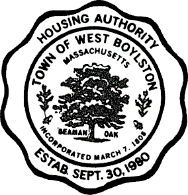      c/o Leominster Housing Authority, Managing Agent                                     100 Main Street                               Leominster, MA 01453                     978-537-5300   Fax 978-534-5335NOTICE OF REGULAR MEETINGSubmitted by:  Benjamin Gold, Executive Director   3/11/2021The West Boylston Housing Authority will meet virtually on Thursday, March 18th at 4:30 pm.  Due to social distancing guidelines related to the COVID-19 state of emergency, this meeting will be held remotely.  The public is invited call in to the meeting via phone.  To do so, call the conference line at 1-877-568-4106 and enter the Access Code 424-374-621 followed by the # sign.  The meeting will start promptly at 4:30 pm; the Board Chair will conduct the meeting.    Participants will be instructed on the appropriate time and manner for public comment during the meeting.ITEMS TO BE DISCUSSEDMeeting Called to Ordera.  Roll Callb.  Approval of Regular Minutes of February 18, 2020c.  Opportunity for Public Comments2.	Executive Director Report	a.  COVID-19 Vaccination Clinicb.  Mass NAHRO Virtual Legislative Day – March 23rd c.   Mass NAHRO Virtual Conference – April 14th and 15th 3.	FinancialsApproval of February 2021 Financial Report 4.	Administration	a.  Modernization/Work Order Report	b.  State-Aided Housing Report5.	Unfinished Business – Any Items Needing Further Discussion6.	New Business  	a.  Resolution 2021-2 Approval of Low Bid, DHCD # 305046 Paving and Site Repairs	b.  Resolution 2021-3 Approval to Allow a Proprietary Bid Specification for 705-1                  Replacement Windows	c.  Discussion and Vote on Sending Letter from the Board to Residents About Approaching      	     Board Members with Their Issues.7.	Other Correspondence a.  DHCD PHN 2021-02 Notice of Funding Availability – Resident Service Coordinators	b.  DHCD PHN 2021-03 DHCD Guidelines for Local Housing Authority Hiring of                 Executive Director8.	Resident Participation – None Requested9.	Motion to Adjourn – Next meeting scheduled for April 22, 2021